ПОРТФОЛИООсновные сведенияобразованиеДиссертации преподавателяДиссертации, защищенные под руководством преподавателяОпыт работыПовышение квалификацииПреподаваемые дисциплиныОбласть научных интересовНаучные проектыучастие в Конференциях, семинарах и т.п.Основные публикации с 2010 г.Индекс Хирша – 1 (по данным баз данных научной информации стран СНГ (РИНЦ), количество публикаций – более 100инновационная деятельность преподавателяГрамоты, благодарности, наградыДостижения обучающихсяУчастие в программах дополнительного образованияУчастие в разработке нормативно-правовых документов (разработка клинических протоколов и др.)Участие в формировании имиджа УниверситетаДеятельность преподавателя в экспертной деятельностиДолматова Ирина АнатольевнаФ.И.О. (полностью),Профессор кафедры офтальмологии должность, наименование кафедры/курсаДата рождения05.04.1951  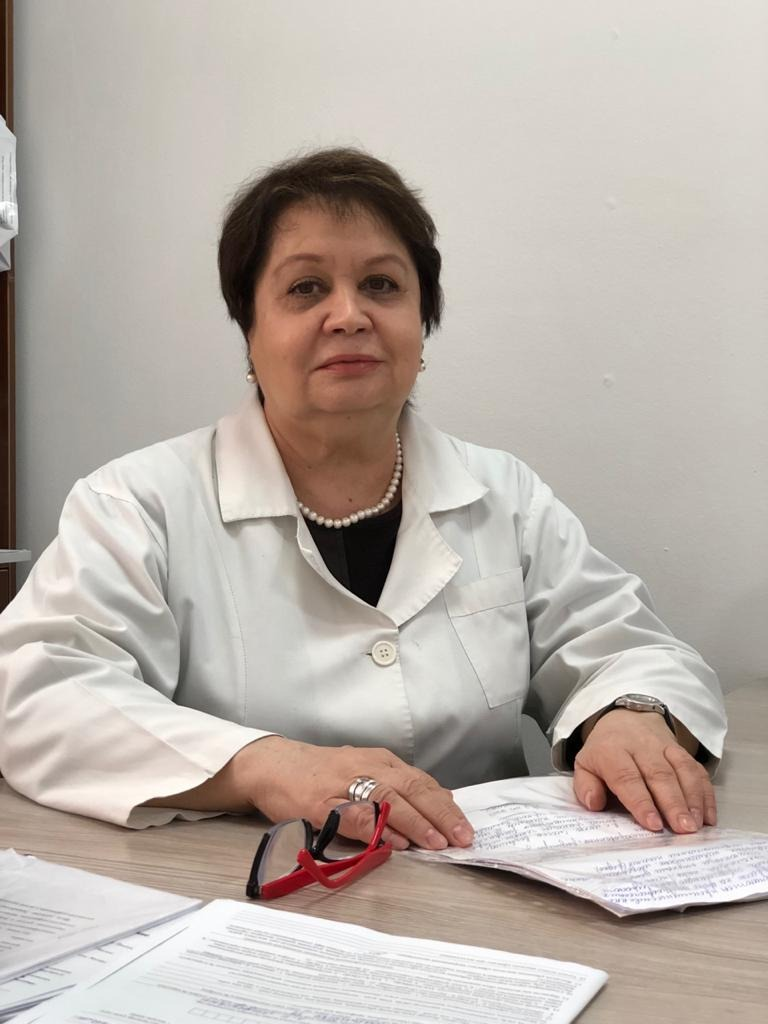 должностьпрофессор кафедры офтальмологии ученая степеньдоктор медицинских наукученое званиедоцент№\пгод окончанияОфициальное название учебного заведенияСпециальность/ направлениеКвалификация11974Алма-Атинский государственный медицинский институтПедиатрия Врач- педиатр Название (ученая степень, специальность, тема)год защиты, серия, номер дипломаКандидатская диссертация на тему «Клинико-этиологическая характеристика хламидийных и бактериальных конъюнктивитов новорожденных» в Московском НИИ глазных болезней им. Гельмгольца.1986г  140008Докторская диссертация « Обоснование нового подхода к дифференциальной диагностике и лечению больных новообразованиями орбиты» Красноярская медицинская академия.2004г 15.06.№\пФ.И.О. соискателяНазвание (ученая степень, специальность, тема)год защиты---№\пПериод работы (годы)Официальное название организации, структурное подразделениеДолжность11976-2006гг  Каз НИИ ГБ   г. Алматысначала в качестве младшего, затем старшего, ведущего и главного научного сотрудника. 22006-по настоящее время   НУО «Казахстанско-российский медицинский университет» качестве зав. курсом офтальмологии, с 2017 года в должности профессора курса офтальмологии кафедры постдипломного образования, а с сентября 2020года и.о. профессора кафедры офтальмологии. №\пГод прохожденияНаименование программы, объем программы в часахНаименование выданного документаОфициальное наименование организации в которой проходило повышение квалификации115.12.2005г«Основы доказательной медицины в современном здравоохранении»,Сертификат ВШОЗ г. Алматы 226.09.2014г«Возрастные особенности, ВМД и окклюзии ЦВС. Диагностика, вопросы лечения и перспективы»СертификатКазНИИ ГБ  г. Алматы32014г«Редкие солидные опухоли в детском и юношеском возрасте», СертификатКазНИИ педиатрии и детской хирургии  г. Алматы42015 г«Рациональная фармакотерапия воспалительных заболеваний глаз»СертификатКазНИИ ГБ  г. Алматы 52016 г«Интегрированный подход в менеджменте диабетического макулярного отека»СертификатКазНИИ ГБ  г. Алматы 62017г «Актуальные вопросы офтальмологии»СвидетельствоНУО КРМУ  г. Алматы72018 г «Общая онкология с курсом маммологии»СвидетельствоНУО КРМУ   г. Алматы82020г XII Съезд Общества офтальмологов РоссииСвидетельствоРФ г. Москва №\пНаименование преподаваемых дисциплин1Офтальмология, в том  числе детская Ключевые слова, характеризующие область научных интересовОфтальмология, офтальмоонкология.№\пНаименование проекта, гранта, контракта, программы ГодСтатус участника1Дифференциальная диагностика ретинобластомы у детей. 2015-2017ггОтвет исполнитель2Врождённые пороки развития у детей. (Инициативная тема)206-2017ггОтвет исполнитель№\пНаименование мероприятияДата, место проведения (страна, город, организация и т.п.)Наименование докладаСодокладчики1Internacional  Scientific and Practical Conference «Scientific Lssues of the Modernity»2016, Дубай, ИАЕ2World Science 2018 май, Польша Заболевание орбиты: частота и структура. Утельбаева З. Т. , Бердишева А.А.№\пНаименование работы, ее вид, форма)Форма работыВыходные данные Объём в печ.л. или стр.Соавторы1ЭФФЕКТИВНОСТЬ РАЗЛИЧНЫХ МЕТОДОВ ДИАГНОСТИКИ РЕТИНОБЛАСТОМЫпечОЖ Казахстана №1-2 2015г С. 77-80И.А. Долматова, Д.Б. Абдрахимова, А .С. Аубакирова, Р.Б. Бахытбек2ОКТ и спектр мутации генов RB1 и RB2 в ранней диагностике и прогнозировании ретинобластомы. печОЖ Казахстана №3-4 2015гС. 117-119Д.Б. Абдрахимова, А .С. Аубакирова, Р.Б. Бахытбек 3Транспупиллярная термотерапия в лечении меланомы хориоидеи малых размеровпечОЖ Казахстана №1-2 2016гС. 95-97Ж.М. Ахметова,  А .С. Аубакирова, Ж.А. Абелькариева. 4ГЕМАНГИОМА: КЛИНИКА, ПАТОГЕНЕЗ, ТАКТИКА ЛЕЧЕНИЯПеч.ОЖ Казахстана №1-2 2018гС. 23-32И.А. Долматова, И.Р. Расулов 5СОВРЕМЕННЫЕ АЛГОРИТМЫ ЛЕЧЕНИЯ КОНЪЮНКТИВИТОВпечОЖ Казахстана №1-2 2018гС 41-446Частота и структура опухолей орббиты у детей печМатериалы научной конференци офтальмологов с международным участием РФ 2018г 27-28 апреляС 28-29Орманов А.М. , Утжанова Ж.Е. 7Эндофтальмит – қауіпті мәселенің ағза сақтаушы печДенсаулык Алматы.- 2019г 14 с.И.А.Долматова, Н.И.Ишутин, И.Н.Аручиди8Применение β-блокатора тималола малеата в лечении инфантильных гемангиом.печОЖ Казахстана №1-2 2020гС27.А. Долматова, И.Р. Расулов№\пНазвание изобретенияНомер патента/свидетельства на интеллектуальную собственностьДата выдачи патента/документаАвторы Способы дифференциальной диагностики опухолей орбиты 9059 980701.1 16.07.1998гИ. А. Долматова Способ формирования культи после энуклеации глазного яблока при злокачественных внутриглазных опухолях 14272 2002/1303.130.10.2002гИ. А. Долматова, А.В. Баймуханова Способ траснпальпебральной орбитотомии при лечении опухолей орбиты внутреннего хирургического пространства 147642002/1110.104.09.2002гИ. А. ДолматоваСпособ лечения увеальных меланом Т3-Т4142732002/1349.112.11.2002г И. А. Долматова, А.В. Баймуханова, С.Г.Джумагельдиновна, Т.С. Телеуова, А.А. Асанов. Способ лечения больных эндокринной офтальмопатией 15916 2004/0159.1 12.02.2004г И. А. Долматова, К.Е. Ердесова, Ж.Аблайулы, А. К. Джусипов, М. Б. Имантаева, К.Т. Сарсенбекова. Способ комбинированного лечения злокачественных опухолей век 16141 2004/0198.119.02.2004С. А. Мухамед, И. А. Долматова, С.Т. Телеуова №\пНазвание наградыНаименование организации выдавшей грамоту, наградуГод присвоения1Знак «Отличник здравоохранения» МЗ РК2004 год.№\пФ.И.О. обучающегося (ихся)Достижения (награды, полученные студентами под руководством преподавателя на конкурсах, олимпиадах, выставках и т.п.)Год получения№\пНаименование программыОбъем, час№\пНаименование документаГод разработкиКлинический протокол «заболевание орбиты» 2015г№\пНаименование мероприятияДата, место проведения (страна, город, организация и т.п.)Степень участия№\пНаименование мероприятияДата, место проведения (страна, город, организация и т.п.)Степень участия1Резенцент на Образоватенльную программу резидентуры КазНИИ ГБ (специальность офтальмология, в том числе детская) 2019г КазНИИ ГБ.Рецензент2Рецензия на статьи в ОЖ Казахстана Ежегодно РецензентДолматова Ирина Анатольевна  